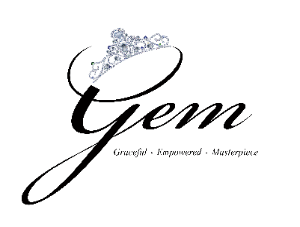                                 Referral Form for AdmissionTo:     Doreen Lim, Email: doreenlim@gemnsc.comReferral for                Day programme    Residential stay      Drop-in programmeReason for referral   Probation    Pending Case    Aftercare    Tagging   Family issues   OthersApplicant’s ParticularsApplicant’s ParticularsApplicant’s ParticularsApplicant’s ParticularsApplicant’s ParticularsName as in NRIC (underline Surname):Name as in NRIC (underline Surname):Name as in NRIC (underline Surname):Name as in NRIC (underline Surname):Name as in NRIC (underline Surname):Marital Status: Marital Status: Date of Birth:Contact No: Contact No: Nationality:Nationality:NRIC:Race:Race:Home Address:     Home Address:     Home Address:     Postal Code:Postal Code:Academic QualificationsAcademic QualificationsAcademic QualificationsAcademic QualificationsAcademic Qualifications Pre-primary    Primary   Secondary    ‘O‘ /’N’ Level    NITEC    Poly / ITE   Others ________ Pre-primary    Primary   Secondary    ‘O‘ /’N’ Level    NITEC    Poly / ITE   Others ________ Pre-primary    Primary   Secondary    ‘O‘ /’N’ Level    NITEC    Poly / ITE   Others ________ Pre-primary    Primary   Secondary    ‘O‘ /’N’ Level    NITEC    Poly / ITE   Others ________ Pre-primary    Primary   Secondary    ‘O‘ /’N’ Level    NITEC    Poly / ITE   Others ________S/NEligibility CriteriaEligibility CriteriaEligibility CriteriaPlease tick accordingly1Applicant  is a female age between 18 -25  Applicant  is a female age between 18 -25  Applicant  is a female age between 18 -25  2Applicant is a sole applicantApplicant is a sole applicantApplicant is a sole applicant3Applicant  is a Singapore Citizen/Singapore Permanent ResidentApplicant  is a Singapore Citizen/Singapore Permanent ResidentApplicant  is a Singapore Citizen/Singapore Permanent Resident4Applicant  is mentally healthy and suitable for community livingApplicant  is mentally healthy and suitable for community livingApplicant  is mentally healthy and suitable for community living5Applicant  is not presently intoxicated / reliance on any substanceApplicant  is not presently intoxicated / reliance on any substanceApplicant  is not presently intoxicated / reliance on any substance6Applicant  is prepared to live with people of various race and religionApplicant  is prepared to live with people of various race and religionApplicant  is prepared to live with people of various race and religion7Applicant is committed to attend the programme full-time for six monthsApplicant is committed to attend the programme full-time for six monthsApplicant is committed to attend the programme full-time for six months8Applicant is committed to observe GEM’s rules and curfew Applicant is committed to observe GEM’s rules and curfew Applicant is committed to observe GEM’s rules and curfew 9For residential stay, the applicant has a place to return to during weekend /public holidaysFor residential stay, the applicant has a place to return to during weekend /public holidaysFor residential stay, the applicant has a place to return to during weekend /public holidaysApplicant with history of hostel / residential stayApplicant with history of hostel / residential stayApplicant with history of hostel / residential stayApplicant with history of hostel / residential stayApplicant with history of hostel / residential stay10Is / was the applicant compliant to curfew / house rules at least 95% of the time?    Is / was the applicant compliant to curfew / house rules at least 95% of the time?    Is / was the applicant compliant to curfew / house rules at least 95% of the time?     Yes   No   11Did the applicant has a history of breaching curfew?If yes, please elaborate: Did the applicant has a history of breaching curfew?If yes, please elaborate: Did the applicant has a history of breaching curfew?If yes, please elaborate:  Yes   No   12Does the applicant has any history of trying to harm the staffs / fellow residents? If yes, please elaborate: Does the applicant has any history of trying to harm the staffs / fellow residents? If yes, please elaborate: Does the applicant has any history of trying to harm the staffs / fellow residents? If yes, please elaborate:  Yes   No   If any of the criteria is not met, please explain reason(s):If any of the criteria is not met, please explain reason(s):If any of the criteria is not met, please explain reason(s):If any of the criteria is not met, please explain reason(s):If any of the criteria is not met, please explain reason(s):Family and Social SupportFamily and Social SupportFamily and Social SupportFamily and Social SupportFamily and Social Support1Who is applicant staying with?  Who is applicant staying with?  Who is applicant staying with?  2Is the family agreeable for the applicant’s referral?If no, state reasons: Is the family agreeable for the applicant’s referral?If no, state reasons: Is the family agreeable for the applicant’s referral?If no, state reasons:  Yes   No   Key Family ContactKey Family ContactKey Family ContactKey Family ContactKey Family ContactName:  Name:  Name:  Contact:Contact:Relationship:Relationship:Address: Address: Address: Language Spoken:Language Spoken:                                                                Postal Code:                                                                Postal Code:                                                                Postal Code:Referring agency:  CNB   Court   MSF (Probation)  MSF (Girls Home)   SPS   FSC  Others___________Referring agency:  CNB   Court   MSF (Probation)  MSF (Girls Home)   SPS   FSC  Others___________Department / Division:Department / Division:Referred by:Referred by:Designation:Designation:Contact No:Email:Signature:Date:Please elaborate reason(s) for referral:Please elaborate reason(s) for referral:Supporting documents :   Social Report   YLS Report    Other DocumentsSupporting documents :   Social Report   YLS Report    Other DocumentsFor Official Use:Received by:Received by:Suitable / UnsuitableIf Suitable, Date of 1st Interview:If Suitable, Date of 1st Interview:Interviewed by:Pre admission  Trial   Yes  NoPre admission  Trial   Yes  NoPeriod of trial:Date for 2nd Interview, if anyDate for 2nd Interview, if anyInterviewed by:Outcome:Outcome:Outcome:Date of admission and Time (If applicable): Date of admission and Time (If applicable): Date of admission and Time (If applicable): 